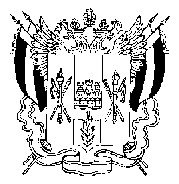 АДМИНИСТРАЦИЯ КРАСНООКТЯБРЬСКОГО СЕЛЬСКОГО ПОСЕЛЕНИЯВЕСЕЛОВСКОГО РАЙОНА РОСТОВСКОЙ ОБЛАСТИ ПОСТАНОВЛЕНИЕ№11817 октября  2022 года                                                              х. Красный ОктябрьО внесении изменений в постановление от 30.12.2021 №133 «Об утверждении плана мероприятий по реализации муниципальной программы Краснооктябрьского сельского поселения «Защита населения и территорий от чрезвычайных ситуаций, обеспечение пожарной безопасности  и безопасности людей на водных объектах»В соответствии постановлением от 09.10.2018 года №90 «О внесении в постановление Администрации Краснооктябрьского сельского поселения от 31.01.2018 №9 «Об утверждении порядка разработки, реализации и оценки эффективности муниципальных программ Администрации Краснооктябрьского сельского поселения» и  в связи с уточнением Решения Собрания депутатов Краснооктябрьского сельского поселения от 15.04.2023 № 23 «О внесении изменений в бюджет Краснооктябрьского сельского поселения  Веселовского района на 2022 год и на плановый период  2023 и 2024 годов»:ПОСТАНОВЛЯЮ:          1.Внести в постановление от 30.12.2021 года №133 «Об утверждении плана мероприятий по реализации муниципальной программы Краснооктябрьского сельского поселения «Защита населения и территорий от чрезвычайных ситуаций, обеспечение пожарной безопасности  и безопасности людей на водных объектах» следующие изменения:         1.1 Приложение №1 «План реализации муниципальной программы Краснооктябрьского сельского поселения «Защита населения и территорий от чрезвычайных ситуаций, обеспечение пожарной безопасности  и безопасности людей на водных объектах» на 2022 год изложить в редакции согласно приложения №1 к настоящему постановлению.        2. Настоящее постановления вступает в силу со дня его подписания.        3. Контроль за выполнением постановления возложить на начальника сектора экономики и финансов Ярмалюк Л.П.       4.Контроль за выполнением настоящего постановления оставляю за собой.Глава АдминистрацииКраснооктябрьского сельского поселения                                                      О.И. КурицаПланреализации муниципальной программы Краснооктябрьского сельского поселения «Защита населения и территорий от чрезвычайных ситуаций, обеспечение пожарной безопасности и безопасности людей на водных объектах» на 2022 год№ п/пНаименование подпрограммы,основного мероприятия,мероприятия ведомственной целевой программы, контрольного события программыОтветственный 
 исполнитель  
  (заместитель руководителя ОИВ/ФИО)Ожидаемый результат  (краткое описание)Срок    
реализации 
  (дата)№ п/пНаименование подпрограммы,основного мероприятия,мероприятия ведомственной целевой программы, контрольного события программыОтветственный 
 исполнитель  
  (заместитель руководителя ОИВ/ФИО)Ожидаемый результат  (краткое описание)Срок    
реализации 
  (дата)всегообластной
   бюджетместный бюджетвнебюджетные
источники1234567891Подпрограмма 1«Пожарная безопасность»Специалист Администрации по ГО и ЧС –Гапонова Л.В.снизить риски возникновения пожаровX44,0-44,0-1.1Основные  мероприятия2.1.1Профилактика пожаровСпециалист Администрации по ГО и ЧС-Гапонова Л.В.3 квартал 2022 г.----1.1.2Приобретение средств пожаротушения (ранцы, огнетушители и т.д.)Специалист Администрации по ГО и ЧС-Гапонова Л.В.----1.1.3Установка пожарного гидрантаСпециалист Администрации по ГО и ЧС-Гапонова Л.В.3 квартал 2022 г.85,0-85,0-1.1.4Обслуживание АПСАдминистрация Краснооктябрьского сельского поселения3 квартал 2022 г.12,0-12,0-1.1Контрольное событие  программы       Обнародование в средствах массовой информацииXXXX2Подпрограмма 2 Обеспечение безопасности на водеОбеспечение безопасности на водеснизить риски возникновения несчастных случаев на воде, предотвратить происшествия на воде5,0-5,0-2.1Основные мероприятия2.1.1Проведение бесед (заметки СМИ, листовки, памятки, значкиСпециалист Администрации по ГО и ЧС-Гапонова Л.В.весь период5,0-5,0-Итого по муниципальной программе             X146,0-146,0-